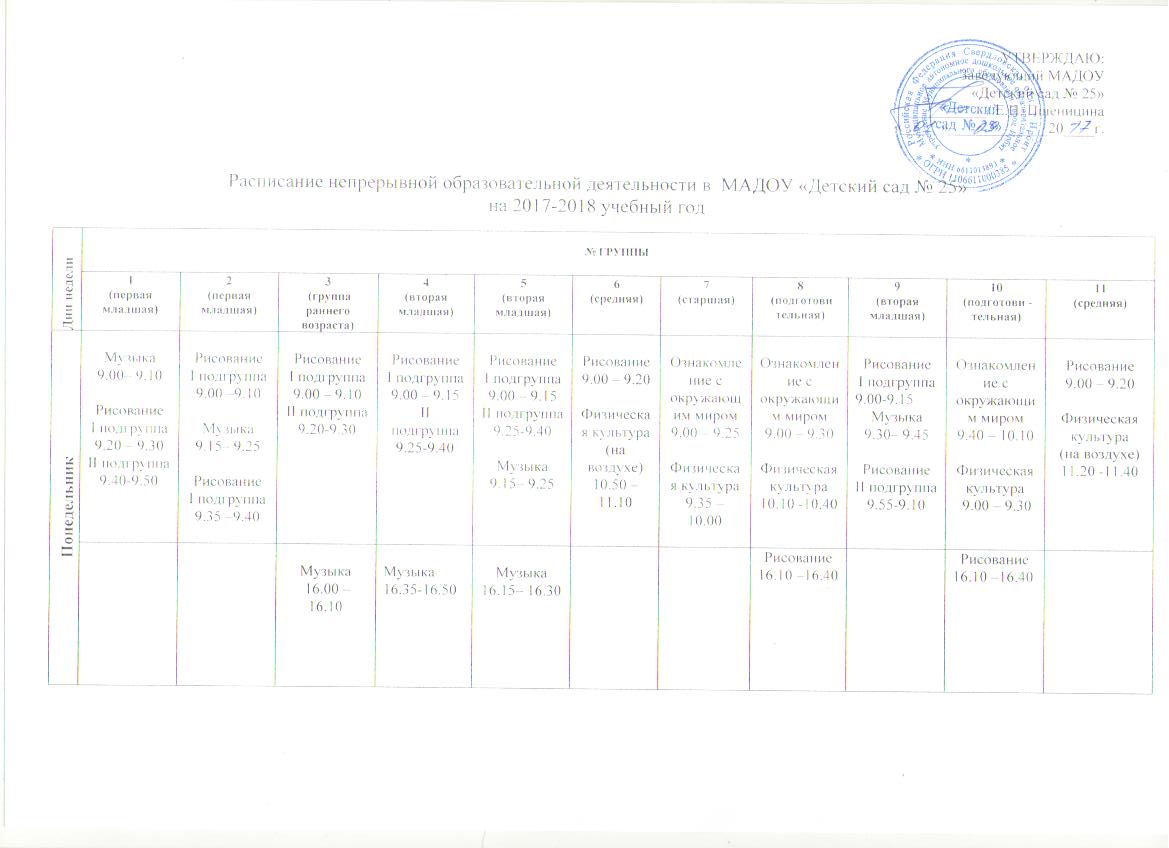 Примечание:* занятия проводятся  в первой или во второй половине дня с чередованием через неделю..1 (первая младшая)2(первая младшая)3  (группа раннего возраста)4(вторая младшая)5(вторая младшая)6(средняя)7(старшая)8(подготовительная)9(вторая младшая)10(подготови -тельная)11(средняя)ВторникФизическая культура9.00-9.10Развитие речиI подгруппа9.20 – 9.30II подгруппа9.40-9.50Развитие речиI подгруппа9.00 – 9.10Физическая культура9.15-9.25 Развитие речиII подгруппа9.35-9.40Расширение ориентировки в окружающем и развитие речиI подгруппа9.00 – 9.10II подгруппа9.20-9.30Развитие движенийI подгруппа9.40 – 9.50II подгруппа10.00-10.10ФЭПМI подгруппа9.00 – 9.15II подгруппа9.25-9.40Физическая культура10.15 –10.30ФЭПМI подгруппа9.00 – 9.15Физическая культура9.35-9.50ФЭПМII подгруппа10.00-10.15Музыка9.00– 9.20ФЭПМ9.30 – 9.50Развитие речи 9.00 – 9.25Музыка9.55 –10.20Развитие речи 9.00 – 9.30ФЭПМ9.40 – 10.10Музыка10.30 –11.00ФЭПМI подгруппа9.00 – 9.15II подгруппа9.25-9.40Физическая культура9.55-10.10Развитие речи 9.00 – 9.30ФЭПМ9.40 – 10.10ФЭПМ9.00 – 9.20Музыка9.30– 9.40ВторникМузыка16.00 –16.301 (первая младшая)2(первая младшая)3  (группа раннего возраста)4(вторая младшая)5(вторая младшая)6(средняя)7(старшая)8(подготовительная)9(вторая младшая)10(подготови -тельная)11(средняя)СредаФЭПМI подгруппа9.00 – 9.10II подгруппа9.20-9.30Ознакомление с окружающим миромI подгруппа9.40 -9.50II подгруппа10.00-10.10ФЭПМI подгруппа9.00 – 9.10II подгруппа9.20-9.30Ознакомление с окружающим миромI подгруппа9.40 -9.50 II подгруппа10.00-10.10Расширение ориентировки в окружающем и развитие речи*/ со строительным материаломI подгруппа9.00 – 9.10II подгруппа9.20-9.30Развитие речиI подгруппа9.00 – 9.15II подгруппа9.25-9.40Развитие речиI подгруппа9.00 – 9.15II подгруппа9.25-9.40Развитие речи9.30 – 9.50Физическая культура9.00 –9.20ФЭПМ9.00 – 9.25Физическая культура(на воздухе)10.35 -11.00ФЭПМ9.00 – 9.30Физическая культура10.00 –10.30Развитие речиI подгруппа9.00 – 9.15II подгруппа9.25-9.40ФЭПМ9.00-9.30Лепка/ аппликация9.40-10.10Физическая культура(на воздухе)11.10 –11.40Развитие речи9.00 – 9.20Физическая культура9.30 –9.50СредаФизическая культура16.00-16.10Физическая культура16.15-16.25С дидактическим материаломI подгруппа16.00 – 16.10II подгруппа16.20-16.30Физическая культура(на воздухе)17.10 –17.25Физическая культура(на воздухе)16.30-16.45Рисование16.00- 16.30Лепка/ аппликация16.00-16.30Физическая культура(на воздухе)16.50 –17.051 (первая младшая)2(первая младшая)3  (группа раннего возраста)4(вторая младшая)5(вторая младшая)6(средняя)7(старшая)8(подготовительная)9(вторая младшая)10(подготови -тельная)11(средняя)ЧетвергМузыка9.00 – 9.10Развитие речи I подгруппа9.20 – 9.30II подгруппа9.40-9.50Развитие речи I подгруппа9.00 – 9.10Музыка9.20 – 9.30Развитие речи II подгруппа9.40-9.50Расширение ориентировки в окружающем и развитие речиI подгруппа9.00 – 9.10II подгруппа9.20-9.30 С дидактическим материаломI подгруппа9.40 – 9.50II подгруппа10.00-10.10Ознакомление с окружающим миромI подгруппа9.00 – 9.15II подгруппа9.25-9.40Ознакомление с окружающим миромI подгруппа9.00 – 9.15II подгруппа9.25-9.40Физическая культура9.00 – 9.20Ознакомление с окружающим миром9.30 – 9.50Развитие речи 9.00 – 9.25Физическая культура9.55 –10.20Развитие речи 9.00 – 9.30Физическая культура(на воздухе)11.05-11.35Ознакомление с окружающим миромI подгруппа9.00 – 9.15II подгруппа9.25-9.40Музыка9.50– 10.05Развитие речи 9.00 – 9.30Рисование 9.35 – 10.05Физическая культура10.25 –10.55 Ознакомление с окружающим миром9.00 – 9.20Физическая культура9.30 – 9.50ЧетвергМузыка 16.00 –16.10Музыка16.15– 16.30Музыка16.35 –16.45Лепка/ аппликация16.00-16.25Рисование16.00 –16.301 (первая младшая)2(первая младшая)3  (группа раннего возраста)4(вторая младшая)5(вторая младшая)6(средняя)7(старшая)8(подготовительная)9(вторая младшая)10(подготови -тельная)11(средняя)ПятницаЛепка I подгруппа9.00 – 9.10II подгруппа9.20-9.30Физическая культура(на воздухе)10.00 –10.10ЛепкаI подгруппа9.00 – 9.10II подгруппа9.20-9.30Физическая культура(на воздухе)10.20 –10.30ЛепкаI подгруппа9.00 – 9.10II подгруппа9.20-9.30Развитие движенийI подгруппа9.40 – 9.50II подгруппа10.00-10.10Физическая культура9.00 – 9.15Лепка / аппликация*I подгруппа9.25 – 9.40II подгруппа9.50-10.05Физическая культура9.20 – 9.35Лепка / аппликация*9.00 – 9.20Музыка9.30 – 9.50Рисование9.00 – 9.25Музыка 10.00 -10.25Ознакомление с окружающим миром9.00 – 9.30Музыка10.30 – 11.00Лепка / аппликация*I подгруппа9.00 – 9.15II подгруппа9.25-9.40Физическая культура9.50-10.05Ознакомление с окружающим миром9.00 – 9.30Музыка9.00 – 9.20Лепка / аппликация*9.30 – 9.50ПятницаЛепка / аппликация*I подгруппа16.00 –16.15II подгруппа16.25-16.40Музыка16.00 –16.30